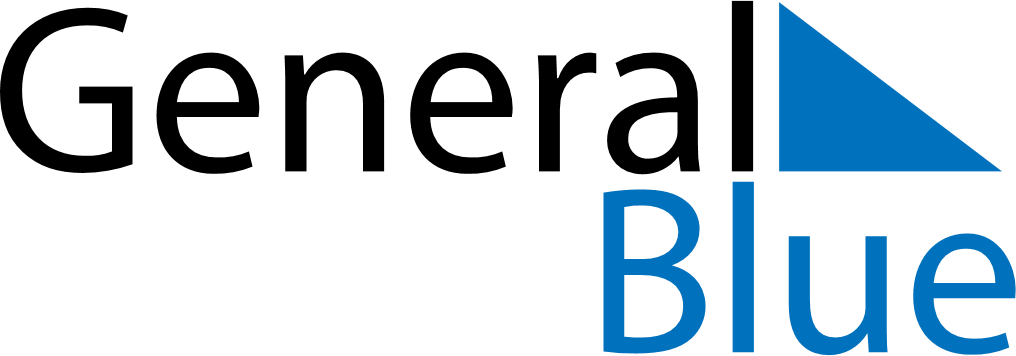 September 2024September 2024September 2024September 2024September 2024September 2024Sajia, Tibet, ChinaSajia, Tibet, ChinaSajia, Tibet, ChinaSajia, Tibet, ChinaSajia, Tibet, ChinaSajia, Tibet, ChinaSunday Monday Tuesday Wednesday Thursday Friday Saturday 1 2 3 4 5 6 7 Sunrise: 7:45 AM Sunset: 8:29 PM Daylight: 12 hours and 44 minutes. Sunrise: 7:46 AM Sunset: 8:28 PM Daylight: 12 hours and 42 minutes. Sunrise: 7:46 AM Sunset: 8:27 PM Daylight: 12 hours and 40 minutes. Sunrise: 7:47 AM Sunset: 8:26 PM Daylight: 12 hours and 39 minutes. Sunrise: 7:47 AM Sunset: 8:25 PM Daylight: 12 hours and 37 minutes. Sunrise: 7:48 AM Sunset: 8:24 PM Daylight: 12 hours and 35 minutes. Sunrise: 7:48 AM Sunset: 8:22 PM Daylight: 12 hours and 34 minutes. 8 9 10 11 12 13 14 Sunrise: 7:49 AM Sunset: 8:21 PM Daylight: 12 hours and 32 minutes. Sunrise: 7:49 AM Sunset: 8:20 PM Daylight: 12 hours and 30 minutes. Sunrise: 7:50 AM Sunset: 8:19 PM Daylight: 12 hours and 29 minutes. Sunrise: 7:50 AM Sunset: 8:18 PM Daylight: 12 hours and 27 minutes. Sunrise: 7:51 AM Sunset: 8:16 PM Daylight: 12 hours and 25 minutes. Sunrise: 7:51 AM Sunset: 8:15 PM Daylight: 12 hours and 23 minutes. Sunrise: 7:52 AM Sunset: 8:14 PM Daylight: 12 hours and 22 minutes. 15 16 17 18 19 20 21 Sunrise: 7:52 AM Sunset: 8:13 PM Daylight: 12 hours and 20 minutes. Sunrise: 7:53 AM Sunset: 8:12 PM Daylight: 12 hours and 18 minutes. Sunrise: 7:53 AM Sunset: 8:10 PM Daylight: 12 hours and 17 minutes. Sunrise: 7:54 AM Sunset: 8:09 PM Daylight: 12 hours and 15 minutes. Sunrise: 7:54 AM Sunset: 8:08 PM Daylight: 12 hours and 13 minutes. Sunrise: 7:55 AM Sunset: 8:07 PM Daylight: 12 hours and 11 minutes. Sunrise: 7:55 AM Sunset: 8:06 PM Daylight: 12 hours and 10 minutes. 22 23 24 25 26 27 28 Sunrise: 7:56 AM Sunset: 8:04 PM Daylight: 12 hours and 8 minutes. Sunrise: 7:56 AM Sunset: 8:03 PM Daylight: 12 hours and 6 minutes. Sunrise: 7:57 AM Sunset: 8:02 PM Daylight: 12 hours and 5 minutes. Sunrise: 7:57 AM Sunset: 8:01 PM Daylight: 12 hours and 3 minutes. Sunrise: 7:58 AM Sunset: 7:59 PM Daylight: 12 hours and 1 minute. Sunrise: 7:58 AM Sunset: 7:58 PM Daylight: 11 hours and 59 minutes. Sunrise: 7:59 AM Sunset: 7:57 PM Daylight: 11 hours and 58 minutes. 29 30 Sunrise: 7:59 AM Sunset: 7:56 PM Daylight: 11 hours and 56 minutes. Sunrise: 8:00 AM Sunset: 7:55 PM Daylight: 11 hours and 54 minutes. 